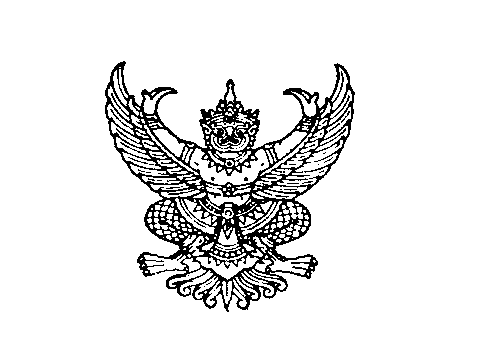 ที่ มท 0810.3/ว					    		  กระทรวงมหาดไทย							        		  ถนนอัษฎางค์ กทม. 10200						       กรกฎาคม 2564เรื่อง  	แนวทางการดำเนินการตามแผนพัฒนาท้องถิ่นขององค์กรปกครองส่วนท้องถิ่นเรียน  ผู้ว่าราชการจังหวัดทุกจังหวัดอ้างถึง		1. หนังสือกระทรวงมหาดไทย ด่วนที่สุด ที่ มท 0810.3/ว 6247 ลงวันที่ 3 พฤศจิกายน 2560	  2. หนังสือกระทรวงมหาดไทย ด่วนที่สุด ที่ มท 0810.3/ว 0357 ลงวันที่ 19 มกราคม 2561	  3. หนังสือกระทรวงมหาดไทย ที่ มท 0810.3/ว 6046 ลงวันที่ 19 ตุลาคม 2561	 	4. หนังสือกระทรวงมหาดไทย ด่วนที่สุด ที่ มท 0810.3/ว 2931 ลงวันที่ 15 พฤษภาคม 2562		5. หนังสือกระทรวงมหาดไทย ที่ มท 0810.3/ว 6732 ลงวันที่ 6 พฤศจิกายน 2562		  	ตามที่กระทรวงมหาดไทยได้ซักซ้อมแนวทางการจัดทำแผนพัฒนาขององค์กรปกครอง              ส่วนท้องถิ่น ตามระเบียบกระทรวงมหาดไทยว่าด้วยการจัดทำแผนพัฒนาขององค์กรปกครอง
ส่วนท้องถิ่น พ.ศ. 2548 และที่แก้ไขเพิ่มเติม รายละเอียดตามหนังสือที่อ้างถึง นั้น			 กระทรวงมหาดไทยพิจารณาแล้วเห็นว่า เพื่อให้องค์กรปกครองส่วนท้องถิ่นสามารถปฏิบัติงานให้เกิดความสอดคล้องในการจัดทำงบประมาณรายจ่ายประจำปี พ.ศ. 2565 ขององค์กรปกครองส่วนท้องถิ่นสามารถบูรณาการแผนงาน/โครงการ/กิจกรรม ในพื้นที่ได้อย่างมีประสิทธิภาพ เกิดประโยชน์สูงสุดให้แก่ประชาชน อาศัยอำนาจตามข้อ 5 แห่งระเบียบกระทรวงมหาดไทยว่าด้วยการจัดทำแผนพัฒนา           ขององค์กรปกครองส่วนท้องถิ่น พ.ศ. 2548 และที่แก้ไขเพิ่มเติม ซักซ้อมแนวทางการดำเนินการตามแผนพัฒนาท้องถิ่นขององค์กรปกครองส่วนท้องถิ่น โดยให้องค์กรปกครองส่วนท้องถิ่นถือเป็นแนวทางปฏิบัติ ดังนี้	1. ให้องค์กรปกครองส่วนท้องถิ่นให้ความสำคัญในการบรรจุโครงการพัฒนา                        ในแผนพัฒนาท้องถิ่น ต้องมีการประมาณการราคาถูกต้องตามหลักวิธีการงบประมาณ การประมาณราคา สอดคล้องตามเป้าหมายของโครงการพัฒนา ถูกต้องตามหลักวิชาการทางช่าง หลักของราคากลาง
ตามพระราชบัญญัติการจัดซื้อจัดจ้างและการบริหารพัสดุภาครัฐ พ.ศ. 2560 มีความโปร่งใสในการกำหนดราคากลางและตรวจสอบได้ในเชิงประจักษ์ ทั้งนี้ ให้องค์กรปกครองส่วนท้องถิ่นพิจารณาทบทวนโครงการพัฒนาตามแผนพัฒนาท้องถิ่นในการกำหนดราคากลาง หรือคุณลักษณะ มาตรฐาน ก่อนนำไปจัดทำงบประมาณรายจ่ายประจำปี งบประมาณรายจ่ายเพิ่มเติม การใช้งบประมาณจากเงินสะสม การตั้งงบประมาณอุดหนุนให้แก่หน่วยงานอื่น รวมถึงการจัดทำคำของบประมาณเงินอุดหนุนเฉพาะกิจ ให้ถูกต้องตามหลักเกณฑ์ที่กำหนด	2. ผู้บริหารท้องถิ่นมีอำนาจในการแก้ไขแผนพัฒนาท้องถิ่น ใน “ราคากลาง”                        แห่งพระราชบัญญัติการจัดซื้อจัดจ้างและการบริหารพัสดุภาครัฐ พ.ศ. 2560 เปลี่ยนแปลงสูงขึ้นจากแผนพัฒนาท้องถิ่น หรือ การแก้ไข “แผนงาน” ตามรูปแบบการจำแนกประเภทรายรับ – รายจ่าย งบประมาณรายจ่ายประจำปีขององค์กรปกครองส่วนท้องถิ่นและการแก้ไขปีที่จะดำเนินการตามโครงการพัฒนาที่ปรากฏ              ในแผนพัฒนาท้องถิ่นให้มีความสอดคล้องกับสถานการณ์ในปัจจุบัน- 2 - 	3. เมื่อผู้บริหารท้องถิ่นประกาศใช้แผนพัฒนาท้องถิ่นและใช้แผนพัฒนาท้องถิ่น               เป็นกรอบในการจัดทำงบประมาณรายจ่ายประจำปีและงบประมาณรายจ่ายเพิ่มเติม งบประมาณจากเงินสะสม การใช้จ่ายงบประมาณตามแผนความต้องการของงบลงทุนเพื่อพัฒนาองค์กรปกครองส่วนท้องถิ่น                           การตั้งงบประมาณอุดหนุนให้แก่หน่วยงานอื่น เมื่อสภาท้องถิ่นหรือผู้บริหารท้องถิ่นได้ให้ความเห็นชอบ                  ในวิธีการงบประมาณและเป็นไปตามกรอบของแผนพัฒนาท้องถิ่นแล้ว หากปรากฏในภายหลังว่าเกณฑ์              ราคากลางหรือคุณลักษณะ มาตรฐาน ราคาปรับเปลี่ยนไป ให้องค์กรปกครองส่วนท้องถิ่นดำเนินการ                 ตามระเบียบกระทรวงมหาดไทยว่าด้วยวิธีการงบประมาณขององค์กรปกครองส่วนท้องถิ่น พ.ศ. 2563                                              ระเบียบกระทรวงมหาดไทยว่าด้วยการรับเงิน การเบิกจ่ายเงิน การฝากเงิน การเก็บรักษาเงิน และการตรวจเงินขององค์กรปกครองส่วนท้องถิ่น พ.ศ. 2547 และที่แก้ไขเพิ่มเติม โดยไม่ต้องแก้ไขหรือเปลี่ยนแปลงแผนพัฒนาท้องถิ่น	4. การจัดทำแผนการดำเนินงานเพิ่มเติมขององค์กรปกครองส่วนท้องถิ่นให้เป็นอำนาจของผู้บริหารท้องถิ่น	5. การติดตามและประเมินผลแผนพัฒนาท้องถิ่น ตามข้อ 29 (3) และข้อ 30 (5)                     ของระเบียบกระทรวงมหาดไทยว่าด้วยการจัดทำแผนพัฒนาขององค์กรปกครองส่วนท้องถิ่น พ.ศ. 2548        และที่แก้ไขเพิ่มเติมถึง (ฉบับที่ 3) พ.ศ. 2561 ให้ดำเนินการอย่างน้อยปีละหนึ่งครั้งภายในเดือนธันวาคม              ของทุกปีนั้น กรอบระยะเวลาดังกล่าวให้คณะกรรมการติดตามและประเมินผลแผนพัฒนาท้องถิ่น รายงานผลและเสนอความเห็นซึ่งได้จากการติดตามและประเมินผลแผนพัฒนาท้องถิ่นต่อผู้บริหารท้องถิ่น เพื่อให้ผู้บริหารท้องถิ่นเสนอต่อสภาท้องถิ่นและคณะกรรมการพัฒนาท้องถิ่นภายในเดือนธันวาคมของทุกปี ทั้งนี้ สภาท้องถิ่นและคณะกรรมการพัฒนาท้องถิ่นสามารถประชุมเพื่อรับทราบและพิจารณาเรื่องดังกล่าวได้ตามความเหมาะสม                	6. กรณีเกิดสาธารณภัย ภัยทางอากาศ การก่อวินาศกรรม ตามพระราชบัญญัติป้องกัน
และบรรเทาสาธารณภัย พ.ศ. 2550 หรือกรณีการดำเนินการป้องกันเหตุที่จะเกิด ตามพระราชบัญญัติโรคติดต่อ พ.ศ. 2558 และเหตุฉุกเฉินที่ไม่สามารถป้องกันได้หรือมีเหตุจำเป็นเร่งด่วน หากไม่ดำเนินการแก้ไข
จะก่อให้เกิดความเสียหายต่อราชการหรือประชาชน โครงการดังกล่าวองค์กรปกครองส่วนท้องถิ่นไม่ต้องจัดทำเป็นแผนพัฒนาท้องถิ่น		จึงเรียนมาเพื่อทราบ และแจ้งองค์กรปกครองส่วนท้องถิ่นถือเป็นแนวทางปฏิบัติต่อไป						   ขอแสดงความนับถือ					           ปลัดกระทรวงมหาดไทยกรมส่งเสริมการปกครองท้องถิ่น กองพัฒนาและส่งเสริมการบริหารงานท้องถิ่น โทร. ๐ ๒๒๔๑ ๙๐๐๐ ต่อ ๒๑๒๒-๔ โทรสาร ๐ ๒๒๔๓ ๒๒๓๐	